ПЛАН ЗАСТРОЙКИКОМПЕТЕНЦИИ «ПРОИЗВОДСТВО МОЛОЧНОЙ ПРОДУКЦИИ» Схема конкурсной площадки (см. иллюстрацию).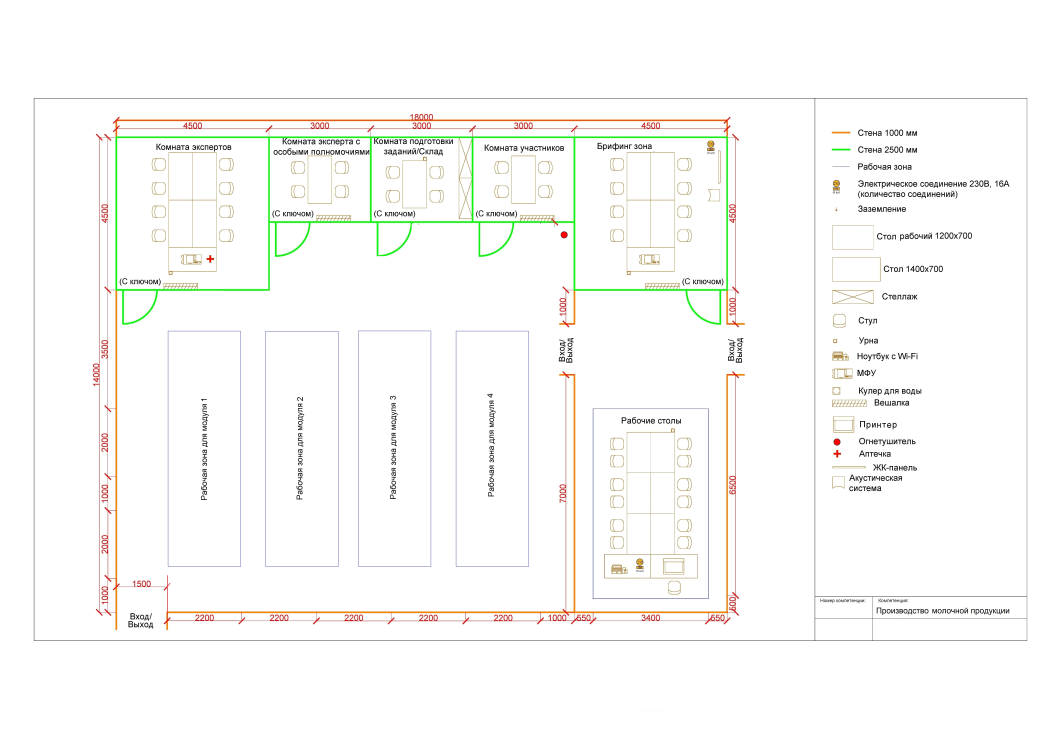 